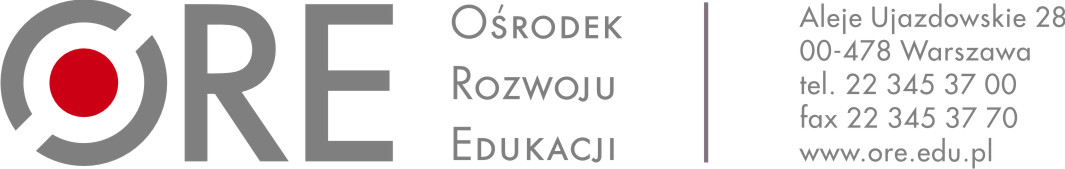 ZAPYTANIE OFERTOWEI. Zamawiający:Ośrodek Rozwoju Edukacji w WarszawieAleje Ujazdowskie 2800-478 Warszawazwraca się do Państwa z zapytaniem ofertowym na:opracowanie publikacji elektronicznej na temat Trudności w uczeniu się matematyki uczniów słabowidzących na II poziomie edukacyjnym.II. Osoba nadzorująca realizację zamówienia ze strony Zamawiającego:Karolina Domańska, e-mail: karolina.domanska@ore.edu.pl, tel. 22/570 83 39III. Szczegółowy opis przedmiotu Zamówienia Przedmiotem zamówienia jest przygotowanie publikacji elektronicznej. Publikacja powinna obejmować minimum 30 stron tekstu (1 strona to 1800 znaków liczonych ze spacjami na stronie A4 - napisanego w standardzie APA wersja 6.0), w tym zawierać grafiki i zdjęcia (nie więcej niż 20% objętości całej publikacji), do których Wykonawca posiada prawa autorskie i przekaże je wraz z publikacją Zamawiającemu. Publikacja powinna opisywać poniższe zagadnienia:Terminologia i przepisy prawa oświatowego - wsparcie dla uczniów ze specyficznymi trudnościami w uczeniu się matematyki. Rodzaje trudności w nauce matematyki. Przygotowanie i dobór pomocy dydaktycznych do możliwości wzrokowych uczniów słabowidzących na lekcjach matematyki.Rozpoznanie możliwości wzrokowych i potrzeb uczniów słabowidzących na potrzeby lekcji matematyki. Pomoce nieoptyczne i ich praktyczne zastosowanie na lekcjach matematyki.Pomoce optyczne i ich praktyczne zastosowanie na lekcjach matematyki.Doskonalenie warsztatu pracy – pomoce DIY (praktyczne przykłady).Sposoby i formy pracy z uczniem słabowidzącym na lekcjach matematyki. Dostosowanie miejsca pracyAdaptacja przyborów niezbędnych do nauki matematykiAdaptacja sprawdzianów, egzaminów. Adaptacja podręczników, kart pracy itp. Dostosowanie wymagań edukacyjnychIndywidualizacja pracy z uczniem Specyfika pracy z uczniem słabowidzącym na lekcjach matematyki.Najczęstsze przyczyny słabowzroczności uczniów i ich konsekwencje w procesie dydaktycznym.Najczęściej występujące trudności w nauce uczniów słabowidzących na lekcjach matematykiWyobraźnia przestrzenna Obliczenia pisemne.Realizacja zamówienia będzie odbywała się na podstawie zawartej umowy o dzieło. Zamawiający wymaga realizacji w nieprzekraczalnym terminie 30 dni od podpisania umowy.IV. Wymagania związane z wykonaniem zamówienia:O udzielenie Zamówienia mogą ubiegać się Wykonawcy, którzy potwierdzą, że dotyczące dysponują jedną osobą zdolną do wykonania zamówienia (może to być Wykonawca osobiście realizujący zamówienia) spełniającą następujące wymagania :wykształcenie co najmniej wyższe magisterskie- poświadczone dyplomem ukończenia studiów. doświadczenie, w okresie 5 lat, przed upływem terminu składania ofert w pracy z uczniami słabowidzącymi- potwierdzone oświadczeniem. doświadczenie, w okresie 5 lat, przed upływem terminu składania ofert w nauczaniu matematyki- poświadczone oświadczeniem. V. Wymagania dotyczące oferty:Ofertę należy złożyć w formie skanu na adres e-mail: karolina.domanska@ore.edu.pl 
w nieprzekraczalnym  terminie do dnia 21 lutego 2020 do godziny 12.00.Oferta powinna być złożona na formularzu ofertowym stanowiącym Załącznik nr 1 do zapytania ofertowego.Oferta powinna być podpisana przez osobę/y uprawnione/ą do reprezentowania Wykonawcy
i złożona na formularzu ofertowym stanowiącym załącznik do zapytania ofertowego. Zamawiający akceptuje skan dokumentu podpisanego przez osoby uprawnione do reprezentowania Wykonawcy.VI. Kryterium oceny ofert: Przy wyborze oferty najkorzystniejszej Zamawiający będzie stosował następujące kryteria i ich wagi: cena brutto – 100%Punkty w ramach kryterium będą przydzielane według wzoru:C = C – liczba punktów w kryterium Cena bruttoCn – najniższa cena bruttoCb= cena brutto w badanej ofercie.VII. Obowiązek informacyjnyZgodnie z art. 13 ust. 1 i 2 rozporządzenia Parlamentu Europejskiego i Rady (UE) 2016/679 z dnia 27 kwietnia 2016 r. (Dz. Urz. UE L 119 z 04.05.2016 r.), dalej „RODO”, Ośrodek Rozwoju Edukacji 
w Warszawie informuje, że:Administratorem Pani/Pana danych osobowych jest Ośrodek Rozwoju Edukacji z siedzibą 
w Warszawie (00-478), Aleje Ujazdowskie 28, e-mail: sekretariat@ore.edu.pl, tel. 22 345 37 00;W sprawach dotyczących przetwarzania danych osobowych może się Pani/Pan skontaktować z Inspektorem Ochrony Danych poprzez e-mail: iod@ore.edu.pl;Pani/Pana dane osobowe przetwarzane będą w celu związanym z postępowaniem o udzielenie zamówienia publicznego zgodnie z obowiązującymi przepisami prawa;Odbiorcami Pani/Pana danych osobowych mogą być osoby lub podmioty, którym udostępniona zostanie dokumentacja postępowania, odbiorcy uprawnieni do ich otrzymania na podstawie przepisów prawa oraz podmioty świadczące usługi na rzecz administratora;Pani/Pana dane osobowe będą przechowywane, przez okres 5 lat z uwagi na fakt, 
iż zamówienie finansowane jest ze środków budżetu państwa a po tym czasie przez okres, oraz w zakresie wymaganym przez przepisy powszechnie obowiązującego prawa;Podanie danych osobowych Pani/Pana dotyczących jest dobrowolne ale niezbędne w celu wzięcia udziału w postępowaniu o udzielenie zamówienia publicznego;W związku z przetwarzaniem Pani/Pana danych osobowych przysługują Pani/Panu następujące uprawnienia: prawo dostępu do swoich danych osobowych, prawo żądania ich sprostowania, prawo żądania od administratora ograniczenia przetwarzania lub ich usunięcia oraz prawo wniesienia skargi do Prezesa Urzędu Ochrony Danych Osobowych;Pani/Pana dane nie będą podlegały zautomatyzowanemu podejmowaniu decyzji i nie będą profilowane.IX. Uwagi końcoweZamawiający zastrzega sobie prawo do zamknięcia postępowania o udzielenie zamówienia bez podawania przyczyny na każdym etapie postępowania.Zamawiający odrzuci ofertę Wykonawcy, który nie spełnia warunków udziału w postępowaniu. Wykonawcy uczestniczą w postępowaniu na własne ryzyko i koszt, nie przysługują im żadne roszczenia z tytułu zamknięcia lub unieważnienia postępowania przez Zamawiającego.Ocena zgodności ofert z wymaganiami Zamawiającego przeprowadzona zostanie na podstawie analizy dokumentów i materiałów, jakie Wykonawca zawarł w swej ofercie. IX. ZałącznikiZałącznik nr 1 - Wzór formularza ofertowego;Załącznik nr 2 – Wzór umowy.sporządził: ………………………………..……………………………….(data, podpis, pieczątka)sprawdził:……………………………………………………………………	      (kierownik komórki organizacyjnej/data, podpis, pieczątka)……………….…………………….. miejscowość, data..…………………………………………………………………Zatwierdzenie Kierownika Zamawiającego lub osoby upoważnionej (podpis, pieczątka)Załącznik nr 1 do zapytania ofertowegoFORMULARZ OFERTOWYOFERTANazwa/imię i nazwisko Wykonawcy …......................................................................................................................................Adres: …..........................................................................................................................TEL. …......…………….............………………………………………………. PESEL (w przypadku osoby fizycznej) : …………………….............…………………………………………REGON (w przypadku działalności gospodarczej): …………………….............…………………………………………NIP (w przypadku działalności gospodarczej): …………………………………….............………………………………Adres e-mail do korespondencji: ……………………....................................................W odpowiedzi na zapytanie ofertowe: „Opracowanie publikacji elektronicznej na temat Trudności w uczeniu się matematyki uczniów słabowidzących na II poziomie edukacyjnym na II poziomie edukacyjnym”Oferuję/-emy wykonanie przedmiotu zamówienia zgodnie z warunkami i terminami ujętymi w treści zapytania za kwotę: UWAGA!Osoby fizyczne nieprowadzące działalności gospodarczej podają wyłącznie cenę brutto.Pozostali Wykonawcy wypełniają wszystkie kolumny, stosując właściwą stawkę VAT. Oświadczamy, że: Zapoznałem(-am)/liśmy(-łyśmy) się z zapisami Zapytania ofertowego i nie wnoszę/-imy do niego żadnych zastrzeżeń; Akceptuję/-emy przekazany przez Zamawiającego opis przedmiotu zamówienia, zawarty w pkt III Zapytania ofertowegoUzyskałe/-am/-liśmy/-łyśmy konieczne informacje i wyjaśnienia do przygotowania oferty; Uważam/-y się związani niniejszą ofertą na czas 30 dni od terminu składania ofert określonego
w Zapytaniu ofertowym; Posiadam wykształcenie co najmniej wyższe magisterskie i w załączeniu przekazuję kserokopię/skan dyplomu ukończenia studiów wyższych;Posiadam doświadczenie, w okresie co najmniej 5 lat, przed upływem terminu składania ofert w pracy z uczniami słabowidzącymi ;Posiadam doświadczenie, w okresie co najmniej 5 lat, przed upływem terminu składania ofert w nauczaniu matematyki;Zobowiązujemy się do: realizacji przedmiotu zamówienia z należytą starannością w rozumieniu Kodeksu Cywilnego i zgodnie z Zapytaniem,wykonania zamówienia w terminie 30 dni od podpisania umowy. 			………………………….                                        (miejscowość i data)__________________________(Podpis osoby lub osób uprawnionych do reprezentowania Wykonawcy)Opis zadaniaCena netto
 za 1 stronę tekstu 
( 1800 znaków ze spacjami na stronie A4)Cena brutto 
za 1 stronę tekstu ( 1800 znaków ze spacjami na stronie A4)Cena netto za 30 stron tekstu 
( gdzie 1 strona to 1800 znaków ze spacjami na stronie A4)Cena brutto za 30 stron tekstu ( gdzie 1 strona to 1800 znaków ze spacjami na stronie A4)Opracowanie publikacji elektronicznej pod roboczym tytułem Trudności w uczeniu się matematyki uczniów słabowidzących na II poziomie edukacyjnym 